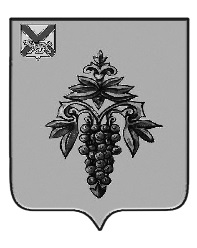 ДУМА ЧУГУЕВСКОГО МУНИЦИПАЛЬНОГО ОКРУГА Р  Е  Ш  Е  Н  И  ЕО Положении об обеспечении условий для развития на территории Чугуевского муниципального округа массовойфизической культуры и спорта Принято Думой Чугуевского муниципального округа«26» марта 2021 годаСтатья 1.Утвердить прилагаемой «Положение об обеспечении условий для развития на территории Чугуевского муниципального округа массовой физической культуры и спорта».Статья 2. Признать утратившими силу:- решение Думы Чугуевского муниципального района от 31 марта 2006 года № 273 «Положение Об обеспечении условий для развития физической культуры и массового спорта на территории Чугуевского муниципального района»;- решение муниципального комитета Шумненского сельского поселения от 26 января 2006 года № 53 «Об обеспечении условий для развития на территории Шумненского сельского поселения массовой физической культуры и спорта»;- решение муниципального комитета Чугуевского сельского поселения от 03 июня 2011 года № 100 «Об утверждении Положения «Об обеспечении условий для развития на территории Чугуевского сельского поселения массовой физической культуры и спорта».Статья 3. Настоящее решение вступает в силу со дня его официального опубликования.Глава Чугуевского муниципального округа 							    Р.Ю. Деменев«29» марта 2021г.№ 176 – НПА                                                                                  УТВЕРЖДЕНОрешением Думы Чугуевского муниципального округаот «29» марта 2021 г. № 176 – НПА ПОЛОЖЕНИЕоб обеспечении условий для развития на территории Чугуевского муниципального округа массовой физической культуры и спорта1. Общие положения1.1. Настоящее Положение об обеспечении условий для развития на территории Чугуевского муниципального округа массовой физической культуры и спорта (далее по тексту - Положение) определяет условия для развития на территории Чугуевского муниципального округа физической культуры, школьного спорта и массового спорта, организации проведения официальных физкультурно-оздоровительных и спортивных мероприятий (далее по тексту -спортивных мероприятий).1.2. Положение разработано на основании Федерального закона от 06 октября 2003 года № 131-ФЗ «Об общих принципах организации местного самоуправления в Российской Федерации», Федерального закона от 04 декабря 2007 года № 329-ФЗ «О физической культуре и спорте в Российской Федерации» и иных нормативных правовых актов в сфере физической культуры и спорта.2. Задачи в сфере развития физической культуры, школьного спорта и массового спортаОсновными задачами в сфере развития физической культуры, школьного спорта и массового спорта (далее по тексту - физическая культура и спорт) являются: 1) обеспечение гражданам возможности заниматься физической культурой и спортом в Чугуевском муниципальном округе;2) формирование у населения устойчивого интереса к регулярным занятиям физической культурой и спортом, здоровому образу жизни, повышению уровня образованности в этой области;3) улучшение качества физического воспитания населения; 4) укрепление здоровья населения; 5) укрепление материально-технической базы, предназначенной для занятий физической культурой и спортом;6) совершенствование деятельности муниципальных бюджетных и автономных учреждений дополнительного образования. 3. Принципы развития физической культуры и спортаРазвитие физической культуры и спорта в Чугуевском муниципальном округе основывается на следующих принципах:1) доступность занятий физической культурой и спортом для всех категорий и групп населения;2) непрерывность и преемственность процесса физического воспитания и образования для всех категорий и групп населения;3) взаимодействие органов местного самоуправления с органами государственной власти, общественными физкультурно-спортивными объединениями в вопросах развития физической культуры и спорта;4) систематизация мероприятий в сфере развития физической культуры и спорта.4. Направления функционирования и развития системы физической культуры и спортаОсновными направлениями функционирования и развития системы физической культуры и спорта являются:1) физическое воспитание детей дошкольного возраста в дошкольных учреждениях;2) физическое воспитание обучающихся в общеобразовательных учреждениях всех видов и типов;3) формирование муниципальной политики в сфере физической культуры и спорта;4) развитие спортивной инфраструктуры Чугуевского муниципального округа с целью обеспечения граждан местами для занятий физической культурой и спортом;5) привлечение финансовых средств для развития физической культуры и спорта из различных источников, включая бюджеты всех уровней и внебюджетные средства, в том числе средств, поступающих от оказания платных услуг муниципальных учреждений физкультурно-спортивного назначения и доходы от иных, не запрещенных действующим законодательством источников.5. Полномочия органов местного самоуправления в сфере развития физической культуры и спорта5.1. К полномочиям Думы Чугуевского муниципального округа в сфере развития физической культуры и спорта относятся:1) правовое регулирование в сфере организации и осуществления мероприятий в сфере развития физической культуры и спорта.2) утверждение расходов и установление нормативов финансирования в бюджете Чугуевского муниципального округа на реализацию мероприятий в сфере развития физической культуры и спорта.3) иные полномочия в соответствии с действующим законодательством.5.2. К полномочиям администрации Чугуевского муниципального округа в сфере развития физической культуры и спорта относятся:1) принятие муниципальных правовых актов в сфере физической культуры и спорта в соответствии с действующим законодательством; 2) определение основных задач и направлений развития физической культуры и спорта с учетом местных условий и возможностей; 3) принятие и исполнение муниципальных программ в сфере физической культуры и спорта; 4) развитие школьного и массового спорта;5) присвоение спортивных разрядов и квалификационных категорий спортивных судей в соответствии со статьей 22 Федерального закона от 4 декабря 2007 года № 329-ФЗ «О физической культуре и спорте в Российской Федерации», Всероссийским реестром видов спорта, Положением о Единой всероссийской спортивной классификации, утвержденным приказом Минспорта России от 20 февраля 2017 года № 108; 6) популяризация физической культуры и спорта среди различных групп населения; 7) организация проведения спортивных мероприятий; 8) организация физкультурно-спортивной работы по месту жительства граждан; 9) утверждение и реализация календарных планов спортивных мероприятий, в том числе включающих в себя физкультурные мероприятия и спортивные мероприятия по реализации Всероссийского физкультурно-спортивного комплекса "Готов к труду и обороне" (далее по тексту – комплекс ГТО); 10) организация медицинского обеспечения спортивных мероприятий;11) содействие обеспечению общественного порядка и общественной безопасности при проведении на территории Чугуевского муниципального округа спортивных мероприятий;12) осуществление контроля за соблюдением организациями, созданными администрацией Чугуевского муниципального округа и осуществляющими спортивную подготовку, федеральных стандартов спортивной подготовки в соответствии с законодательством Российской Федерации;13) развитие детско-юношеского спорта в целях создания условий для подготовки спортивных сборных команд Чугуевского муниципального округа и участие в обеспечении подготовки спортивного резерва для спортивных сборных команд субъектов Российской Федерации; 14) наделение некоммерческих организаций правом по оценке выполнения нормативов испытаний (тестов) комплекса ГТО;15) реализация основных направлений функционирования и развития системы физической культуры и спорта;16) управление и распоряжение имуществом физкультурно-спортивного назначения, находящегося в муниципальной собственности;17) осуществление управления муниципальными учреждениями физкультурно-спортивного назначения;18) создание условий для надлежащего использования физкультурно-спортивными организациями финансовых, материально-технических и информационных ресурсов Чугуевского муниципального округа;19) создание условий для строительства и содержания физкультурно-спортивных сооружений в Чугуевском округе;20) создание условий для увеличения количества детско-юношеских спортивных школ всех типов и видов, клубов по месту жительства граждан, детских и молодежных спортивно-оздоровительных организаций и укрепление их материально-технической базы.6. Права органов местного самоуправления в области физической культуры и спортаОрганы местного самоуправления имеют право:1) утверждать порядок формирования спортивных сборных команд Чугуевского муниципального округа, осуществлять их обеспечение;2) участвовать в организации и проведении межмуниципальных, региональных, межрегиональных, всероссийских и международных спортивных соревнований и тренировочных мероприятий спортивных сборных команд Чугуевского муниципального округа, проводимых округе;3) оказывать содействие субъектам физической культуры и спорта, осуществляющим свою деятельность в Чугуевском муниципальном округе;4) создавать центры тестирования по выполнению нормативов испытаний (тестов) комплекса ГТО в форме некоммерческих организаций;5) оказывать содействие развитию физической культуры и спорта инвалидов, лиц с ограниченными возможностями здоровья, адаптивной физической культуры и адаптивного спорта.7. Отраслевой орган Чугуевского муниципального округа в сфере физической культуры и спорта7.1. Управление социально-культурной деятельности администрации Чугуевского муниципального округа (далее по тексту - УСКД) является отраслевым органом администрации Чугуевского муниципального округа в сфере физической культуры и спорта.7.2. Порядок осуществления полномочий УСКД определяется в соответствии с «Положением об управлении социально-культурной деятельности администрации Чугуевского муниципального округа», утвержденным постановлением администрации Чугуевского муниципального округа от 28 декабря 2020 года № 112.8. Муниципальные учреждения физкультурно-спортивного назначения8.1. В целях развития физической культуры и спорта на территории Чугуевского муниципального округа действует муниципальное бюджетное учреждение дополнительного образования «Детско-юношеский центр» с. Чугуевка, подведомственное Управлению образования администрации Чугуевского муниципального округа.8.2. Учредителем муниципального бюджетного учреждения дополнительного образования «Детско-юношеский центр» с. Чугуевка является администрация Чугуевского муниципального округа.8.3. Муниципальное бюджетное учреждение дополнительного образования "Детско-юношеский центр" с. Чугуевка вправе оказывать платные услуги, стоимость которых устанавливается постановлением администрации Чугуевского муниципального округа.9. Развитие физической культуры и спорта в образовательных учреждениях9.1. Образовательные организации в процессе осуществления образовательной деятельности способствуют сохранению и укреплению здоровья обучающихся, формированию у них потребности в физическом совершенствовании, здоровом образе жизни.9.2. Физическое воспитание обучающихся осуществляется по образовательным программам образовательных организаций.9.3. Реализация образовательных программ в области физической культуры и спорта направлена на физическое воспитание личности, приобретение знаний, умений и навыков в области физической культуры и спорта, физическое совершенствование, формирование культуры здорового и безопасного образа жизни, укрепление здоровья, выявление и отбор наиболее одаренных детей и подростков, создание условий для прохождения спортивной подготовки, а также на подготовку кадров в области физической культуры и спорта.9.4. Образовательные организации с учетом местных условий и интересов обучающихся, самостоятельно определяют формы занятий физической культурой, средства физического воспитания, виды спорта и двигательной активности, методы и продолжительность занятий физической культурой на основе федеральных государственных образовательных стандартов и нормативов физической подготовленности.10. Физическое воспитание по месту жительстваОрганы местного самоуправления Чугуевского муниципального округа в пределах своих полномочий создают условия для занятия физической культурой и спортом по месту жительства путем строительства, реконструкции и содержания спортивных сооружений, спортивных площадок, стадионов и участвуют в организации и содержании физкультурно-спортивных клубов по месту жительства. 11. Финансовое обеспечение физической культуры и спорта11.1. Финансовое обеспечение физической культуры и спорта в Чугуевском муниципальном округе осуществляется за счет средств бюджета Чугуевского муниципального округа и иных источников, включая средства федерального и краевого бюджетов. 11.2. Расходы на финансирование физической культуры и спорта предусматриваются в бюджете Чугуевского муниципального округа в соответствии с действующей бюджетной классификацией и утвержденными бюджетными обязательствами.12. Использование финансовых средств для развития системы физической культуры и спортаФинансовые средства, поступающие на развитие системы физической культуры и спорта из источников, указанных в разделе 11 Положения, могут быть использованы на:1) обеспечение условий для развития на территории Чугуевского муниципального округа физической культуры и спорта;2) организацию проведения муниципальных официальных физкультурных мероприятий и спортивных мероприятий;3) обеспечение условий для реализации комплекса ГТО;4) содержание учреждений физкультурно-спортивного назначения, детско-юношеских спортивных школ всех типов и видов, клубов по месту жительства;5) строительство и содержание физкультурно-спортивных сооружений, находящихся в муниципальной собственности Чугуевского муниципального округа; 6) финансирование подготовки, в том числе медицинского обеспечения муниципальных сборных команд и отдельных спортсменов по различным видам спорта и их участия в официальных спортивных соревнованиях районного, краевого, всероссийского и международного значения;7) финансирование приобретения спортивного инвентаря, необходимого для проведения физкультурно-спортивных мероприятий;8) финансирование дополнительного профессионального образования специалистов в области физической культуры и спорта;9) иные цели, предусмотренные нормативными правовыми актами администрации Чугуевского муниципального округа и не противоречащие действующему законодательству.13. Использование физкультурно-оздоровительных и спортивных сооружений13.1. Физкультурно-оздоровительные и спортивные сооружения надлежит использовать только по прямому назначению в целях осуществления деятельности в сфере физической культуры и спорта.13.2. Разрешается проводить на физкультурно-оздоровительных и спортивных сооружениях, находящихся в муниципальной собственности, занятия бесплатно или на льготных условиях для детей дошкольного возраста, детей из малообеспеченных семей, детей-сирот и детей, оставшихся без попечения родителей, а также обучающихся в общеобразовательных учреждениях, пенсионеров, инвалидов в соответствии с нормативно-правовыми актами администрации Чугуевского муниципального округа.